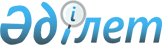 О бюджете Коктальского сельского округа Урджарского района на 2021-2023 годы
					
			Утративший силу
			
			
		
					Решение Урджарского районного маслихата Восточно-Казахстанской области от 29 декабря 2020 года № 57-767/VI. Зарегистрировано Департаментом юстиции Восточно-Казахстанской области 31 декабря 2020 года № 8207. Утратило силу решением Урджарского районного маслихата Восточно-Казахстанской области от 30 декабря 2021 года № 12-198/VII
      Сноска. Утратило силу - решением Урджарского районного маслихата Восточно-Казахстанской области от 30.12.2021 № 12-198/VII (вводится в действие с 01.01.2022).
      Примечание ИЗПИ.
      В тексте документа сохранена пунктуация и орфография оригинала.
      В соответствии с пунктами 2 статьи 9-1 и статьи 75 Бюджетного кодекса Республики Казахстан от 4 декабря 2008 года, подпунктом 1) пункта 1 статьи 6 Закона Республики Казахстан от 23 января 2001 года "О местном государственном управлении и самоуправлении в Республике Казахстан" и решением Урджарского районного маслихата от 22 декабря 2020 года № 57-742/VI "О бюджете Урджарского района на 2021-2023 годы" (зарегистрировано в Реестре государственной регистрации нормативных правовых актов за номером 8026) Урджарский районный маслихат РЕШИЛ:
      1. Утвердить бюджет Коктальского сельского округа Урджарского района на 2021-2023 годы согласно приложениям 1, 2 и 3 соответственно, в том числе на 2021 год в следующих объемах:
      1) доходы – 22 599,1 тысяч тенге, в том числе:
      налоговые поступления – 1 886,9 тысяч тенге;
      неналоговые поступления – 0,0 тысяч тенге;
      поступления от продажи основного капитала – 0,0 тысяч тенге;
      поступления трансфертов – 20 712,2 тысяч тенге;
      2) затраты – 22 952,3 тысяч тенге;
      3) чистое бюджетное кредитование – 0,0 тысяч тенге, в том числе:
      бюджетные кредиты – 0,0 тысяч тенге;
      погашение бюджетных кредитов – 0,0 тысяч тенге;
      4) сальдо по операциям с финансовыми активами – 0,0 тысяч тенге, в том числе:
      приобретение финансовых активов - 0,0 тысяч тенге;
      поступления от продажи финансовых активов государства - 0,0 тысяч тенге;
      5) дефицит (профицит) бюджета – - 353,2 тысяч тенге;
      6) финансирование дефицита (использование профицита) бюджета – 353,2 тысяч тенге, в том числе:
      поступление займов – 0,0 тысяч тенге;
      погашение займов – 0,0 тысяч тенге;
      используемые остатки бюджетных средств – 353,2 тысяч тенге..
      Сноска. Пункт 1 - в редакции решения Урджарского районного маслихата Восточно-Казахстанской области от 06.10.2021 № 9-117/VII (вводится в действие с 01.01.2021).


      2. Признать утратившим силу некоторые решения Урджарского районного маслихата согласно приложения 4.
      3. Настоящее решение вводится в действие с 1 января 2021 года. Бюджет Коктальского сельского округа Урджарского района на 2021 год
      Сноска. Приложение 1 - в редакции решения Урджарского районного маслихата Восточно-Казахстанской области от 06.10.2021 № 9-117/VII (вводится в действие с 01.01.2021). Бюджет Коктальского сельского округа Урджарского района на 2022 год Бюджет Коктальского сельского округа Урджарского района на 2023 год Список  признанных утратившими силу решений Урджарского  районного маслихата
      1) решение Урджарского районного маслихата от 10 января 2020 года № 48-558VI "О бюджете Коктальского сельского округа Урджарского района на 2020-2022 годы" (зарегистрировано в Реестре государственной регистрации нормативных правовых актов за номером 6569, опубликовано в Эталонном контрольном банке нормативных правовых актов Республики Казахстан в электронном виде 21 января 2020 года, в газете "Пульс времени/Уақыт тынысы" от 3 февраля 2020 года), в том числе:
      2) решение Урджарского районного маслихата от 12 марта 2020 года № 50-596/VI "О внесении изменений в решение Урджарского районного маслихата от 10 января 2020 года № 48-558/VI "О бюджете Коктальского сельского округа Урджарского района на 2020-2022 годы" (зарегистрировано в Реестре государственной регистрации нормативных правовых актов за номером 6801, опубликовано в Эталонном контрольном банке нормативных правовых актов Республики Казахстан в электронном виде 31 марта 2020 года, в газете "Пульс времени/Уақыт тынысы" от 9 апреля 2020 года);
      3) решение Урджарского районного маслихата от 14 октября 2020 года № 55-699/VI "О внесении изменений в решение Урджарского районного маслихата от 10 января 2020 года № 48-558/VI "О бюджете Коктальского сельского округа Урджарского района на 2020-2022 годы" (зарегистрировано в Реестре государственной регистрации нормативных правовых актов за номером 7683, опубликовано в Эталонном контрольном банке нормативных правовых актов Республики Казахстан в электронном виде 23 октября 2020 года, в газете "Пульс времени/Уақыт тынысы" от 12 ноября 2020 года).
					© 2012. РГП на ПХВ «Институт законодательства и правовой информации Республики Казахстан» Министерства юстиции Республики Казахстан
				
      председатель сессии 

К. Сатмухамбетов

      Секретарь Урджарского районного маслихата 

К. Карашев
Приложение 1 к решению 
Урджарского районного 
маслихата 
от 29 декабря 2020 года 
№ 57-767/VI
Категория
Категория
Категория
Категория
Категория
Категория
Категория
Всего доходы (тысяч тенге)
Класс
Класс
Класс
Класс
Всего доходы (тысяч тенге)
Подкласс
Подкласс
Всего доходы (тысяч тенге)
Наименование
Всего доходы (тысяч тенге)
1
1
1
2
2
3
4
5
I.Доходы
22 599,1
1
1
1
Налоговые поступления
1 886,9
01
01
Подоходный налог
23,9
2
Индивидуальный подоходный налог
23,9
04
04
Hалоги на собственность
1 863,0
1
Hалоги на имущество
77,0
3
Земельный налог
1,0
4
Hалог на транспортные средства
1 785,0
2
2
2
Неналоговые поступления
0,0
06
06
Прочие неналоговые поступления
0,0
1
Прочие неналоговые поступления
0,0
3
3
3
Поступления от продажи основного капитала
0,0
01
01
Продажа государственного имущества, закрепленного за государственными учреждениями
0,0
1
Продажа государственного имущества, закрепленного за государственными учреждениями
0,0
4
4
4
Поступления трансфертов 
20 712,2
02
02
Трансферты из вышестоящих органов государственного управления
20 712,2
Функциональная группа
Функциональная группа
Функциональная группа
Функциональная группа
Функциональная группа
Функциональная группа
Функциональная группа
Всего затраты (тысяч тенге)
Функциональная подгруппа
Функциональная подгруппа
Функциональная подгруппа
Функциональная подгруппа
Функциональная подгруппа
Функциональная подгруппа
Всего затраты (тысяч тенге)
Администратор бюджетных программ
Администратор бюджетных программ
Администратор бюджетных программ
Администратор бюджетных программ
Администратор бюджетных программ
Всего затраты (тысяч тенге)
Программа
Программа
Программа
Всего затраты (тысяч тенге)
Наименование
Наименование
Всего затраты (тысяч тенге)
1
2
3
3
4
5
5
6
II.Затраты
II.Затраты
22 952,3
01
Государственные услуги общего характера
Государственные услуги общего характера
19 038,3
1
Представительные, исполнительные и другие органы, выполняющие общие функции государственного управления
Представительные, исполнительные и другие органы, выполняющие общие функции государственного управления
19 038,3
124
124
Аппарат акима города районного значения, села, поселка, сельского округа
Аппарат акима города районного значения, села, поселка, сельского округа
19 038,3
001
Услуги по обеспечению деятельности акима города районного значения, села, поселка, сельского округа
Услуги по обеспечению деятельности акима города районного значения, села, поселка, сельского округа
18 588,3
022
Капитальные расходы государственного органа
Капитальные расходы государственного органа
450,0
06
Социальная помощь и социальное обеспечение
Социальная помощь и социальное обеспечение
303,0
9
Прочие услуги в области социальной помощи и социального обеспечения
Прочие услуги в области социальной помощи и социального обеспечения
303,0
124
124
Аппарат акима города районного значения, села, поселка, сельского округа
Аппарат акима города районного значения, села, поселка, сельского округа
303,0
026
Обеспечение занятости населения на местном уровне
Обеспечение занятости населения на местном уровне
303,0
07
Жилищно-коммунальное хозяйство
Жилищно-коммунальное хозяйство
3 559,0
3
Благоустройство населенных пунктов
Благоустройство населенных пунктов
3 559,0
124
124
Аппарат акима города районного значения, села, поселка, сельского округа
Аппарат акима города районного значения, села, поселка, сельского округа
3 559,0
008
Освещение улиц в населенных пунктах
Освещение улиц в населенных пунктах
350,6
009
Обеспечение санитарии населенных пунктов
Обеспечение санитарии населенных пунктов
212,0
011
Благоустройство и озеленение населенных пунктов
Благоустройство и озеленение населенных пунктов
2 996,4
08
Культура, спорт, туризм и информационное пространство
Культура, спорт, туризм и информационное пространство
52,0
1
Деятельность в области культуры
Деятельность в области культуры
52,0
124
124
Аппарат акима города районного значения, села, поселка, сельского округа
Аппарат акима города районного значения, села, поселка, сельского округа
52,0
006
Поддержка культурно-досуговой работы на местном уровне
Поддержка культурно-досуговой работы на местном уровне
52,0
14
Обслуживание долга
Обслуживание долга
0,0
1
Обслуживание долга
Обслуживание долга
0,0
124
124
Аппарат акима города районного значения, села, поселка, сельского округа
Аппарат акима города районного значения, села, поселка, сельского округа
0,0
042
Обслуживание долга аппарата акима города районного значения, села, поселка, сельского округа по выплате вознаграждений и иных платежей по займам из районного (города областного значения) бюджета
Обслуживание долга аппарата акима города районного значения, села, поселка, сельского округа по выплате вознаграждений и иных платежей по займам из районного (города областного значения) бюджета
0,0
15
Трансферты
Трансферты
0,0
1
Трансферты
Трансферты
0,0
124
124
Аппарат акима города районного значения, села, поселка, сельского округа
Аппарат акима города районного значения, села, поселка, сельского округа
0,0
043
Бюджетные изъятия
Бюджетные изъятия
0,0
III. Чистое бюджетное кредитование
III. Чистое бюджетное кредитование
0,0
Бюджетные кредиты
Бюджетные кредиты
0,0
5
Погашение бюджетных кредитов
Погашение бюджетных кредитов
0,0
01
01
Погашение бюджетных кредитов
Погашение бюджетных кредитов
0,0
1
Погашение бюджетных кредитов, выданных из государственного бюджета
Погашение бюджетных кредитов, выданных из государственного бюджета
0,0
IV. Сальдо по операциям с финансовыми активами
IV. Сальдо по операциям с финансовыми активами
0,0
Приобретение финансовых активов
Приобретение финансовых активов
0,0
Поступления от продажи финансовых активов государства 
Поступления от продажи финансовых активов государства 
0,0
V.Дефицит ( профицит) бюджета
V.Дефицит ( профицит) бюджета
-353,2
VI.Финансирование дефицита (использование профицита) бюджета
VI.Финансирование дефицита (использование профицита) бюджета
353,2
Поступления займов
Поступления займов
0,0
7
Поступления займов
Поступления займов
0,0
01
01
Внутренние государственные займы
Внутренние государственные займы
0,0
2
Договоры займа
Договоры займа
0,0
16
Погашение займов
Погашение займов
0,0
1
Погашение займов
Погашение займов
0,0
124
124
Аппарат акима города районного значения, села, поселка, сельского округа
Аппарат акима города районного значения, села, поселка, сельского округа
0,0
054
Возврат, использованных не по целевому назначению кредитов, выданных из районного (города областного значения) бюджета
Возврат, использованных не по целевому назначению кредитов, выданных из районного (города областного значения) бюджета
0,0
055
Возврат неиспользованных бюджетных кредитов, выданных из районного (города областного значения) бюджета
Возврат неиспользованных бюджетных кредитов, выданных из районного (города областного значения) бюджета
0,0
056
Погашение долга аппарата акима города районного значения, села, поселка, сельского округа перед вышестоящим бюджетом
Погашение долга аппарата акима города районного значения, села, поселка, сельского округа перед вышестоящим бюджетом
0,0
8
Используемые остатки бюджетных средств
Используемые остатки бюджетных средств
353,2
01
01
Остатки бюджетных средств
Остатки бюджетных средств
353,2
1
Свободные остатки бюджетных средств
Свободные остатки бюджетных средств
353,2Приложение 2 к решению 
Урджарского районного 
маслихата 
от 29 декабря 2020 года 
№ 57-767/VI
Категория
Категория
Категория
Категория
Всего доходы (тысяч тенге)
Класс
Класс
Класс
Всего доходы (тысяч тенге)
Подкласс
Подкласс
Всего доходы (тысяч тенге)
Наименование
Всего доходы (тысяч тенге)
1
2
3
4
5
Доходы
14 638,0
1
Налоговые поступления
1 973,0
04
Hалоги на собственность
1 973,0
1
Hалоги на имущество
52,0
3
Земельный налог
121,0
4
Hалог на транспортные средства
1 800,0
2
Неналоговые поступления
0,0
06
Прочие неналоговые поступления
0,0
1
Прочие неналоговые поступления
0,0
4
Поступления трансфертов 
12 665,0
02
Трансферты из вышестоящих органов государственного управления
12 665,0
Функциональная группа
Функциональная группа
Функциональная группа
Функциональная группа
Функциональная группа
Всего затраты (тысяч тенге)
Функциональная подгруппа
Функциональная подгруппа
Функциональная подгруппа
Функциональная подгруппа
Всего затраты (тысяч тенге)
Администратор бюджетных программ
Администратор бюджетных программ
Администратор бюджетных программ
Всего затраты (тысяч тенге)
Программа
Программа
Всего затраты (тысяч тенге)
Наименование
Всего затраты (тысяч тенге)
1
2
3
4
5
6
Затраты
14 638,0
01
Государственные услуги общего характера
13 011,0
1
Представительные, исполнительные и другие органы, выполняющие общие функции государственного управления
13 011,0
124
Аппарат акима города районного значения, села, поселка, сельского округа
13 011,0
001
Услуги по обеспечению деятельности акима города районного значения, села, поселка, сельского округа
13 011,0
06
Социальная помощь и социальное обеспечение
306,0
9
Прочие услуги в области социальной помощи и социального обеспечения
306,0
124
Аппарат акима города районного значения, села, поселка, сельского округа
306,0
026
Обеспечение занятости населения на местном уровне
306,0
07
Жилищно-коммунальное хозяйство
582,0
3
Благоустройство населенных пунктов
582,0
124
Аппарат акима города районного значения, села, поселка, сельского округа
582,0
008
Освещение улиц в населенных пунктах
361,0
009
Обеспечение санитарии населенных пунктов
221,0
08
Культура, спорт, туризм и информационное пространство
54,0
1
Деятельность в области культуры
54,0
124
Аппарат акима города районного значения, села, поселка, сельского округа
54,0
006
Поддержка культурно-досуговой работы на местном уровне
54,0
13
Прочие
685,0
9
Прочие
685,0
124
Аппарат акима города районного значения, села, поселка, сельского округа
685,0
040
Реализация мероприятий для решения вопросов обустройства населенных пунктов в реализацию мер по содействию экономическому развитию регионов в рамках Государственной программы развития регионов до 2025 года
685,0
14
Обслуживание долга
0,0
1
Обслуживание долга
0,0
124
Аппарат акима города районного значения, села, поселка, сельского округа
0,0
042
Обслуживание долга аппарата акима города районного значения, села, поселка, сельского округа по выплате вознаграждений и иных платежей по займам из районного (города областного значения) бюджета
0,0
15
Трансферты
0,0
1
Трансферты
0,0
124
Аппарат акима города районного значения, села, поселка, сельского округа
0,0
043
Бюджетные изъятия
0,0
Дефицит (профицит) бюджета
0,0
Финансирование дефицита (использование профицита) бюджета
0,0
16
Погашение займов
0,0
1
Погашение займов
0,0
124
Аппарат акима города районного значения, села, поселка, сельского округа
0,0
054
Возврат, использованных не по целевому назначению кредитов, выданных из районного (города областного значения) бюджета
0,0
055
Возврат неиспользованных бюджетных кредитов, выданных из районного (города областного значения) бюджета
0,0
056
Погашение долга аппарата акима города районного значения, села, поселка, сельского округа перед вышестоящим бюджетом
0,0
8
Используемые остатки бюджетных средств
0,0
01
Остатки бюджетных средств
0,0
1
Свободные остатки бюджетных средств
0,0Приложение 3 к решению 
Урджарского районного 
маслихата 
от 29 декабря 2020 года 
№ 57-767/VI
Категория
Категория
Категория
Категория
Всего доходы (тысяч тенге)
Класс
Класс
Класс
Всего доходы (тысяч тенге)
Подкласс
Подкласс
Всего доходы (тысяч тенге)
Наименование
Всего доходы (тысяч тенге)
1
2
3
4
5
Доходы
15 195,0
1
Налоговые поступления
2 051,0
04
Hалоги на собственность
2 051,0
1
Hалоги на имущество
54,0
3
Земельный налог
125,0
4
Hалог на транспортные средства
1 872,0
2
Неналоговые поступления
0,0
06
Прочие неналоговые поступления
0,0
1
Прочие неналоговые поступления
0,0
4
Поступления трансфертов 
13 144,0
02
Трансферты из вышестоящих органов государственного управления
13 144,0
Функциональная группа
Функциональная группа
Функциональная группа
Функциональная группа
Функциональная группа
Всего затраты (тысяч тенге)
Функциональная подгруппа
Функциональная подгруппа
Функциональная подгруппа
Функциональная подгруппа
Всего затраты (тысяч тенге)
Администратор бюджетных программ
Администратор бюджетных программ
Администратор бюджетных программ
Всего затраты (тысяч тенге)
Программа
Программа
Всего затраты (тысяч тенге)
Наименование
Всего затраты (тысяч тенге)
1
2
3
4
5
6
Затраты
15 195,0
01
Государственные услуги общего характера
13 532,0
1
Представительные, исполнительные и другие органы, выполняющие общие функции государственного управления
13 532,0
124
Аппарат акима города районного значения, села, поселка, сельского округа
13 532,0
001
Услуги по обеспечению деятельности акима города районного значения, села, поселка, сельского округа
13 532,0
06
Социальная помощь и социальное обеспечение
318,0
9
Прочие услуги в области социальной помощи и социального обеспечения
318,0
124
Аппарат акима города районного значения, села, поселка, сельского округа
318,0
026
Обеспечение занятости населения на местном уровне
318,0
07
Жилищно-коммунальное хозяйство
604,0
3
Благоустройство населенных пунктов
604,0
124
Аппарат акима города районного значения, села, поселка, сельского округа
604,0
008
Освещение улиц в населенных пунктах
375,0
009
Обеспечение санитарии населенных пунктов
229,0
08
Культура, спорт, туризм и информационное пространство
56,0
1
Деятельность в области культуры
56,0
124
Аппарат акима города районного значения, села, поселка, сельского округа
56,0
006
Поддержка культурно-досуговой работы на местном уровне
56,0
13
Прочие
685,0
9
Прочие
685,0
124
Аппарат акима города районного значения, села, поселка, сельского округа
685,0
040
Реализация мероприятий для решения вопросов обустройства населенных пунктов в реализацию мер по содействию экономическому развитию регионов в рамках Государственной программы развития регионов до 2025 года
685,0
14
Обслуживание долга
0,0
1
Обслуживание долга
0,0
124
Аппарат акима города районного значения, села, поселка, сельского округа
0,0
042
Обслуживание долга аппарата акима города районного значения, села, поселка, сельского округа по выплате вознаграждений и иных платежей по займам из районного (города областного значения) бюджета
0,0
15
Трансферты
0,0
1
Трансферты
0,0
124
Аппарат акима города районного значения, села, поселка, сельского округа
0,0
043
Бюджетные изъятия
0,0
Дефицит (профицит) бюджета
0,0
Финансирование дефицита (использование профицита) бюджета
0,0
16
Погашение займов
0,0
1
Погашение займов
0,0
124
Аппарат акима города районного значения, села, поселка, сельского округа
0,0
054
Возврат, использованных не по целевому назначению кредитов, выданных из районного (города областного значения) бюджета
0,0
055
Возврат неиспользованных бюджетных кредитов, выданных из районного (города областного значения) бюджета
0,0
056
Погашение долга аппарата акима города районного значения, села, поселка, сельского округа перед вышестоящим бюджетом
0,0
8
Используемые остатки бюджетных средств
0,0
01
Остатки бюджетных средств
0,0
1
Свободные остатки бюджетных средств
0,0Приложение 4 к решению 
Урджарского районного 
маслихата 
от 29 декабря 2020 года 
№ 57-767/VI